	   Sunday, April 20, 2014	   Monday, April 21, 2014	   Tuesday, April 22, 2014	   Wednesday, April 23, 2014	   Thursday, April 24, 2014	   Friday, April 25, 2014	   Saturday, April 26, 20146:00AMHome Shopping  Shopping program.6:30AMHome Shopping  Shopping program.7:00AMHome Shopping  Shopping program.7:30AMLeading The Way: The Four Words Of Easter (Easter Single Sermon)    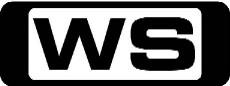 Religious program.PG8:00AMDavid Jeremiah    Religious ProgramPG8:30AMHome Shopping  Shopping program.9:00AMHome Shopping  Shopping program.9:30AMProgram TBA10:50AMThe Hook & The Cook: Botany Bay (R)    Scotty shows Paul how to get a feed of Blue swimmer crabs and flathead from his favourite spots at Botany Bay. Then, Paul cooks-up a dish based on one of Sir Joseph Banks' recipes.PG11:20AMThe Kitchen Job: The Lemon Tree Cafe (R)    John Palino visits The Lemon Tree Cafe, a struggling establishment in the small village of Greerton. Can John work out where it's all going wrong and turn the cafe around?PG12:20PMThorney's Cooking Central    **NEW SERIES**Thorney treks into the 'Heart of the Desert' feeding goats, spotting highland cattle and sampling New Zealand's finest prosciutto.  On the menu, Bannockburn Biryani and a whole lot more.PG12:50PMOn The Grill: Goat    Sean tries a few new recipes using goat for an extra special meal. With guests arriving though, it doesn't look like it will all make it on the table.PG1:20PMLyndey Milan's Taste Of Australia: Port Macquarie: The Glistening Jewel    Today, Lyndey rides a camel on windswept Lighthouse Beach and then drops in to Bago Winery where she cooks tomatoes three ways before exploring the stunning maze.G1:50PM7TWO Sunday Movie Matinee: Voyage Of The Damned (R) (1976)  A tragic true story of deceit, deception, disappointment and terror. It is the story of 937 German Jewish refugees who left Nazi-occupied Germany, only to learn that nobody wanted them. Starring FAYE DUNNAWAY, SAM WANAMAKER, MAX VON SYDOW, KATHARINE ROSS and ORSON WELLIES.PG  (V,A,S)5:00PMHome and Away Catch-Up (R) (HAW7-087 - 089) 'CC'    Miss Home and Away this week? Catch up on 7TWO!PG  (A,V)6:30PMSeconds From Disaster: Inferno At Guadalajara (R) 'CC'    A subterranean infrastructure of sewers, telecommunications, electricity and water keeps every modern city alive.  We take them for granted until something goes wrong.PG7:30PMMotorway Patrol: Trucker With Stick (R) 'CC'  Officers contend with a rapid series of crashes and get more than they bargain for when he investigates a parked car.PG8:00PMWild Vets (R) 'CC'    Lisa needs to fix some DIY surgery. Elsewhere, everyone loves a lucky little lion. Then, some naughty penguins have a new mum, and a royal visitor is sent packing.G8:30PMEscape To The Country: Dorset (R)    **DOUBLE EPISODE**Nicki Chapman helps a retired couple flee Nottingham for a large home in the Dorset countryside.G9:30PMEscape To The Country: Hampshire (R)    **DOUBLE EPISODE**Denise Nurse helps a retired couple with a flexible budget find their new dream home in rural Hampshire.G10:30PMHomes Under The Hammer    **NEW EPISODE**The real-life drama of an auction and following the planning and building works which could transform buyers' property into a dream home.G11:45PMWorld's Toughest Fixes: Bay Bridge    Witness an engineering miracle as workers cut out a road section of a bridge the size of a football field and slide in a new interchange in only 72 hours.PG12:50AMANZAC: Bud Tingwell - Introduction (R)  Introduced by former World War II pilot, Bud Tingwell, ANZAC provides us with more than just a record of Australia's role in war.G1:00AMANZAC: On Convoy With The R.A.N. (R) (B&W)  An outstanding documentary series following the fortunes of Australian and New Zealand forces through World War II.G1:40AMANZAC: Tarakan (R) (B&W)  An outstanding documentary series following the fortunes of Australian and New Zealand forces through World War II.G2:20AMANZAC: Bud Tingwell - Introduction (R)  Introduced by former World War II pilot, Bud Tingwell, ANZAC provides us with more than just a record of Australia's role in war.G2:30AMANZAC: Campaign In Syria (R) (B&W)  An outstanding documentary series following the fortunes of Australian and  New Zealand forces through World War 2.G3:10AMANZAC: Commando Story (R) (B&W)  An outstanding documentary series following the fortunes of Australian and  New Zealand forces through World War 2.G4:00AMThorney's Cooking Central    (R)Thorney treks into the 'Heart of the Desert' feeding goats, spotting highland cattle and sampling New Zealand's finest prosciutto.  On the menu, Bannockburn Biryani and a whole lot more.PG4:30AMThe Kitchen Job: The Lemon Tree Cafe (R)    John Palino visits The Lemon Tree Cafe, a struggling establishment in the small village of Greerton. Can John work out where it's all going wrong and turn the cafe around?PG5:30AMLyndey Milan's Taste Of Australia: Port Macquarie: The Glistening Jewel    (R)Today, Lyndey rides a camel on windswept Lighthouse Beach and then drops in to Bago Winery where she cooks tomatoes three ways before exploring the stunning maze.G6:00AMHome Shopping  Shopping program.6:30AMHome Shopping  Home Shopping7:00AMCastaway: Out Of The Frying Pan (R) 'CC'    Natasha joins forces with Eli to find her father, but by the time she succeeds she discovers that it may be too late to save his life. Starring BEN JAY, MAIA MITCHELL, ANTHONY SPANOS, MIKAYLA SOUTHGATE and NATASHA PHILLIPS.C7:30AMMatch It 'CC'    Jack Yabsley hosts this fast-paced show where teams use cool touch-screen technology to match words and pictures to answer quiz questions, and play for the chance to become MATCH IT champions!C8:00AMToybox: Tom's Amazing Invention (R) 'CC'    Watch the toys come alive when we open the lid to a fantasy world full of fun, music, learning and adventure!P8:30AMHarry's Practice (R) 'CC'    DR HARRY COOPER visits Ann and her thoroughbred gelding and Alison and Neville's deformed kitten, Clover.  DR KATRINA WARREN looks at disabled pets and the Sea Horse.G9:00AMHome And Away - The Early Years (R) 'CC'  Ailsa is disturbed to hear that all is not well with Blake's new life. Bobby waits as her father hovers between life and death. Starring JUDY NUNN, NICOLLE DICKSON, ALISTAIR MACDOUGALL, JOHN ORCSIK and THERESA WONG.G9:30AMShortland Street    (R)A fast-paced medical drama that centres around the lives and loves of the staff and their patients.PG  (V)10:00AMCoronation Street    (R)The story of everyday life in a small, tightly knit community in England.PG10:30AMSteve Irwin: The Crocodile Hunter Diaries: Emergency Rescue (R)  Staff raid the nest of a cranky mother alligator. Steve risks his life to save an injured koala stranded by a busy highway. Terri rescues a snake under extreme circumstances.PG11:00AMSpecial: The Road To The Show - Part 2    (R)Details TBA.G12:00PMMinder: A Matter Of Life And Debt    Archie attends the funeral of business associate, Harry Grant. Harry's young wife is unpopular with the rest of the family, so Archie offers her Jamie as a Minder. Starring SHANE RICHIE, LEX SHRAPNEL, DAVID BAMBER, TOM BENNETT and STUART BOWMAN.PG  (V,S)1:00PMCadfael: The Rose Rent (R)  A young monk who falls in love with a with a widow in the town is found murdered, exposing seething greed and hypocrisy amongst the town's resident. Starring DEREK JACOBI, EOIN MCCARTHY, TERRENCE HARDIMAN, MICHAEL CULVER and JULIAN FIRTH.PG  (V)3:00PMHeartbeat: Playing With Fire (R) 'CC'  Burning desires of all kinds bring problems for Nick and Kate. A wandering horse and salmon cause frustration for a 1960's village copper and his doctor wife. Starring NICK BERRY, NIAMH CUSACK, DEREK FOWLDS, FRANK MIDDLEMASS and BILL MAYNARD.PG  (S,L)4:00PMDr Oz: The Cancer You Fear Most? (R) 'CC'    Oncologist Ruth Oratz and nutritionist Rachel Beller discuss preventing and treating breast cancer. Dermatologist Heidi Waldorf explains what causes spider veins and how to get rid of them.PG5:00PMShortland Street    A fast-paced medical drama that centres around the lives and loves of the staff and their patients.PG5:30PMCoronation Street    The story of everyday life in a small, tightly knit community in England.PG6:00PMBargain Hunt: Cornwall 8    **NEW EPISODE**Tim Wonnacott and the teams hunt for bargains at the Royal Cornwall Showground in Wadebridge.G7:00PMSeven News at 7 'CC'    Join Seven for the latest news, sport and weather from around Australia and overseas.7:30PMCrash Files: Inside the NTSB: J.F.K. Jr On July 16, 1999, a plane carrying JFK Jnr, his wife and sister-in-law, disappeared off the radar and crashed into the Atlantic Ocean. Join investigators to discover what caused this tragedy.PG 8:30PMFoyle's War: Among The Few (R) 'CC'    As Andrew Foyle takes to the skies for dangerous sorties over Germany, Sam goes undercover at a fuel depot to track down the culprits behind an illicit fuel racket. Starring MICHAEL KITCHEN, ANTHONY HOWELL, HONEYSUCKLE WEEKS, JULIAN OVENDEN and MARK UMBERS.M  (A)10:40PMJonathan Creek: The Eyes Of Tiresias (R) 'CC'  A 73 year-old widow has a dream about a man being killed. A few days later it comes true, and a tin of Goldfish food holds the key... Starring ALAN DAVIES and CAROLINE QUENTIN.M  (V)11:45PMGreat SAS Missions: Destroying Hitler's Airfields  After its initial and near-fatal problems the SAS changed its tactics using its own heavily-armed jeeps to strike deep behind enemy lines.PG12:20AMANZAC: Bud Tingwell - Introduction (R)  Introduced by former World War II pilot, Bud Tingwell, ANZAC provides us with more than just a record of Australia's role in war.G12:30AMANZAC: Finschhafen (R) (B&W)  An outstanding documentary series following the fortunes of Australian and New Zealand forces through World War II.G1:15AMANZAC: Island Hopping With R.A.A.F. (R) (B&W)  An outstanding documentary series following the fortunes of Australian and New Zealand forces through World War II.G2:00AMHarry's Practice (R) 'CC'    DR HARRY COOPER visits Ann and her thoroughbred gelding and Alison and Neville's deformed kitten, Clover.  DR KATRINA WARREN looks at disabled pets and the Sea Horse.G2:30AMSteve Irwin: The Crocodile Hunter Diaries: Emergency Rescue (R)  Staff raid the nest of a cranky mother alligator. Steve risks his life to save an injured koala stranded by a busy highway. Terri rescues a snake under extreme circumstances.PG3:00AMMinder: A Matter Of Life And Debt    (R)Archie attends the funeral of business associate, Harry Grant. Harry's young wife is unpopular with the rest of the family, so Archie offers her Jamie as a Minder. Starring SHANE RICHIE, LEX SHRAPNEL, DAVID BAMBER, TOM BENNETT and STUART BOWMAN.PG  (V,S)4:00AMBargain Hunt: Cornwall 8    Tim Wonnacott and the teams hunt for bargains at the Royal Cornwall Showground in Wadebridge.G5:00AMDr Oz: The Cancer You Fear Most? (R) 'CC'    Oncologist Ruth Oratz and nutritionist Rachel Beller discuss preventing and treating breast cancer. Dermatologist Heidi Waldorf explains what causes spider veins and how to get rid of them.PG6:00AMHome Shopping  Shopping program.6:30AMHome Shopping  Home Shopping7:00AMCastaway: The Fat Lady's Singing (R) 'CC'    When Eli tries to escape with the antidote, Ryan and Natasha hunt him down. Starring BEN JAY, MAIA MITCHELL, ANTHONY SPANOS, MIKAYLA SOUTHGATE and NATASHA PHILLIPS.C7:30AMMatch It 'CC'    Jack Yabsley hosts this fast-paced show where teams use cool touch-screen technology to match words and pictures to answer quiz questions, and play for the chance to become MATCH IT champions!C8:00AMToybox: Kings Of The Castle (R) 'CC'    Watch the toys come alive when we open the lid to a fantasy world full of fun, music, learning and adventure!P8:30AMHarry's Practice (R) 'CC'    Join Dr Harry Cooper and Dr Katrina Warren for everything you need to know about animals.G9:00AMHome And Away - The Early Years (R) 'CC'  Blake tracks down the sister he has never met. Alf is furious to discover that Ailsa has lied to him. Starring RAY MEAGHER, JUDY NUNN, ALISTAIR MACDOUGALL, JOHN ORCSIK and THERESA WONG.G9:30AMShortland Street    (R)A fast-paced medical drama that centres around the lives and loves of the staff and their patients.PG10:00AMCoronation Street    (R)The story of everyday life in a small, tightly knit community in England.PG10:30AMSteve Irwin: The Crocodile Hunter Diaries: Spring (R)  Agro the crocodile's love life becomes quite complicated. Danny gets a nasty bite while treating a water rat and there's a terrible diagnosis for one of Australia Zoo's favourite kangaroos.PG11:00AMEco Engineering: Electric Ocean (R)    Welcome to the world of mega-marine technologies where three cutting-edge green machines go head-to head in a battle to be the leader in sustainable marine energy.G12:00PMMinder: The Art Of The Matter    Whilst buying furniture from couple Anita and Brian, Archie spots an image on their wallpaper. He thinks it could be a 'Banksy'. Starring SHANE RICHIE, LEX SHRAPNEL, CHLOE BALE, PHLIP BARANTINI and JAMIE FOREMAN.PG1:00PMCadfael: St Peter's Fair (R)  A dispute over fees at the annual St Peter's Fair leads to a brawl and the murder of a prominent visiting merchant. Starring DEREK JACOBI, EOIN MCCARTHY, TERRENCE HARDIMAN, MICHAEL CULVER and JULIAN FIRTH.PG  (V)3:00PMHeartbeat: Face Value (R) 'CC'  A rally causes a rift between Nick and Kate, bringing panic to Sergeant Blaketon and blackmail for an M.P. Starring NICK BERRY, NIAMH CUSACK, DEREK FOWLDS, FRANK MIDDLEMASS and BILL MAYNARD.PG  (V)4:00PMDr Oz: Raging Wives: Are You On The Edge Of A Breakdown? (R) 'CC'    Is unpredictable, uncontrollable rage taking over your life? Women aged 35-45 can be affected by hormonal fluctuations that manifest as anger. What causes peri menopausal rage and what can you do about it?PG5:00PMShortland Street    A fast-paced medical drama that centres around the lives and loves of the staff and their patients.PG5:30PMCoronation Street    The story of everyday life in a small, tightly knit community in England.PG6:00PMBargain Hunt: Yorkshire 19    Two female boxing instructors slug it out with a Texan couple at the Jaguar Antiques and Collectables Fair to find items that will make the most money at auction.G7:00PMSeven News at 7 'CC'    Join Seven for the latest news, sport and weather from around Australia and overseas.7:30PMWhen Weather Changed History: Green Town    **NEW EPISODE**See the first F5 tornado rip through Kansas, obliterating the town and killing 11 people in its path.PG8:30PMAir Crash Investigations: Explosive Evidence (R) 'CC'     **DOUBLE EPISODE**June 23, 1985, Air India Flight 182 en-route to New Delhi and Bombay exploded mid-air killing all on board.PG9:30PMAir Crash Investigations: Mixed Signal (R) 'CC'     **DOUBLE EPISODE**Moments after take off, pilots of a Birgenair flight lost control of the plane and crashed into the ocean below. Join investigators as they try to determine the cause of this tragic accident.PG10:40PMI Shouldn't Be Alive: Perfect Storm (R) 'CC'    A rescue crew are on a mission to save a lone yachtsman when they encounter a huge storm. Unable to refuel, they're forced to ditch into the ocean. Afloat in 90ft seas and 100mph winds they are in for the fight of their lives.M11:40PMSalvage Code Red: Oil Rig Disaster (R)    Follow the real-life heroes from some of the world's biggest salvage companies as they fight against the elements to res cue stricken ships, crews and cargo.PG12:45AMHarry's Practice (R) 'CC'    Join Dr Harry Cooper and Dr Katrina Warren for everything you need to know about animals.G1:15AMSteve Irwin: The Crocodile Hunter Diaries: Spring (R)  Agro the crocodile's love life becomes quite complicated. Danny gets a nasty bite while treating a water rat and there's a terrible diagnosis for one of Australia Zoo's favourite kangaroos.PG2:00AMEco Engineering: Electric Ocean (R)    Welcome to the world of mega-marine technologies where three cutting-edge green machines go head-to head in a battle to be the leader in sustainable marine energy.G3:00AMMinder: The Art Of The Matter    (R)Whilst buying furniture from couple Anita and Brian, Archie spots an image on their wallpaper. He thinks it could be a 'Banksy'. Starring SHANE RICHIE, LEX SHRAPNEL, CHLOE BALE, PHLIP BARANTINI and JAMIE FOREMAN.PG4:00AMBargain Hunt: Yorkshire 19    (R)Two female boxing instructors slug it out with a Texan couple at the Jaguar Antiques and Collectables Fair to find items that will make the most money at auction.G5:00AMDr Oz: Raging Wives: Are You On The Edge Of A Breakdown? (R) 'CC'    Is unpredictable, uncontrollable rage taking over your life? Women aged 35-45 can be affected by hormonal fluctuations that manifest as anger. What causes peri menopausal rage and what can you do about it?PG6:00AMHome Shopping  Shopping program.6:30AMHome Shopping  Home Shopping7:00AMThe Woodlies: Ugly Invasion (R) 'CC'    Follow the adventures of the friendly furry forest creatures who are nuttier than a squirrel's lunch and on a mission to protect their forest.C7:30AMMatch It 'CC'    Jack Yabsley hosts this fast-paced show where teams use cool touch-screen technology to match words and pictures to answer quiz questions, and play for the chance to become MATCH IT champions!C8:00AMToybox: Ned's Favourite Thing (R) 'CC'    Watch the toys come alive when we open the lid to a fantasy world full of fun, music, learning and adventure!P8:30AMHarry's Practice (R) 'CC'    Join Dr Harry Cooper and Dr Katrina Warren for everything you need to know about animals.G9:00AMHome And Away - The Early Years (R) 'CC'  Blake decides to reunite his family. At her wit's end, Sophie makes a shock revelation. Starring ALISTAIR MACDOUGALL, JOHN ORCSIK and THERESA WONG.G9:30AMShortland Street    (R)A fast-paced medical drama that centres around the lives and loves of the staff and their patients.PG10:00AMCoronation Street    (R)The story of everyday life in a small, tightly knit community in England.PG10:30AMSteve Irwin: The Crocodile Hunter Diaries: Two Socks (R)  Wes struggles to give the world's biggest snake a bath. Gale force winds bring a tree crashing through an alligator enclosure's fence and the US Olympic team visits the Zoo.PG11:00AMEco Engineering: Impossible Build (R)    In October 1980, San Franciso was hit with an earthquake measuring 6.9 on the Richter Scale. Take a look at thedamage the quake caused and how historic buildings were restored.G12:00PMMinder: Till Debt Do Us Part    Needing to raise cash for his potential divorce settlement, Archie spots a new up and coming boxer Carlo Rocks. Searching for a worthy opponent he discovers local boy Ryan Doyle. Starring SHANE RICHIE, LEX SHRAPNEL, LIAM BERGIN, PAUL BROOKE and RICHIE CAMPBELL.PG  (V)1:00PMCadfael: The Raven In The Foregate (R)  An unpopular Puritanical priest new to Shrewsbury refuses to give a pregnant young girl absolution resulting in her apparent suicide. Starring DEREK JACOBI, EOIN MCCARTHY, TERRENCE HARDIMAN, MICHAEL CULVER and JULIAN FIRTH.PG  (V,A)3:00PMHeartbeat: Outsiders (R) 'CC'  Prejudices are shown when a circus family arrive: the shop is wrecked, the Vicar's daughter is led astray and the church burgled. Starring NICK BERRY, NIAMH CUSACK, DEREK FOWLDS, FRANK MIDDLEMASS and BILL MAYNARD.PG4:00PMDr Oz: Alternative Treatments That Are Oz Approved! (R) 'CC'    Dr. Oz's official seal of approval for new alternative health treatments from around the world.PG5:00PMShortland Street    A fast-paced medical drama that centres around the lives and loves of the staff and their patients.PG5:30PMCoronation Street    The story of everyday life in a small, tightly knit community in England.PG6:00PMBargain Hunt: Exeter 23    A rock drummer and a singer try to work up a beat to befuddle two bubbly blondes. Then, Tim Wonnacott pops over to Sherbourne Castle in Dorset.G7:00PMSeven News at 7 'CC'    Join Seven for the latest news, sport and weather from around Australia and overseas.7:30PMHighway Patrol: Rider On The Run (R) 'CC'    Tonight, officers engage in a high-speed motorcycle chase and pull over a young driver for not displaying her P plates.PG8:00PMCrash Investigation Unit: Left For Dead (R) 'CC'    A sleepy suburban street becomes a crime scene leaving a young man with life threatening injuries and an offender on the run.PG8:30PMFantasy Homes by the Sea: Le Marche    **NEW EPISODE**Jenni Falconer is house-hunting on Italy's Adriatic coast for one family who are keen to find a traditional getaway.G9:30PMAustralia's Best Houses    **NEW EPISODE**Take a look inside some of the most innovative and stunning homes in Australia and meet the professionals who create them.PG10:00PMBritain's Empty Homes: Stuart And Caryl Hall    **NEW EPISODE**Jules Hudson lends his expertise to a couple who hope to downsize to a property in Oxfordshire. Neither has renovated before, so Jules tries to give the pair a head-start by introducing them to other home renovators.PG10:40PMHomes Under The Hammer    **NEW EPISODE**The real-life drama of an auction and following the planning and building works which could transform buyers' property into a dream home.G12:00AMThe Bill (R) 'CC'    Tony takes young new PC Gary Best out on the streets to track down a mysterious vigilante who's been beating up kids from the local Estates. Starring SUZANNE MADDOCK, HYWEL SIMONS and TONY O'CALLAGHAN.M1:00AMHarry's Practice (R) 'CC'    Join Dr Harry Cooper and Dr Katrina Warren for everything you need to know about animals.G1:30AMSteve Irwin: The Crocodile Hunter Diaries: Two Socks (R)  Wes struggles to give the world's biggest snake a bath. Gale force winds bring a tree crashing through an alligator enclosure's fence and the US Olympic team visits the Zoo.PG2:00AMHome Shopping  Shopping program.2:30AMHome Shopping  Shopping program.3:00AMHome Shopping  Shopping program.3:30AMSons And Daughters (R) 'CC'  Miten fears for the consequences when she realises she's pushed Mitch too far.G4:00AMBargain Hunt: Exeter 23    (R)A rock drummer and a singer try to work up a beat to befuddle two bubbly blondes. Then, Tim Wonnacott pops over to Sherbourne Castle in Dorset.G5:00AMDr Oz: Alternative Treatments That Are Oz Approved! (R) 'CC'    Dr. Oz's official seal of approval for new alternative health treatments from around the world.PG6:00AMHome Shopping  Shopping program.6:30AMHome Shopping  Home Shopping7:00AMThe Woodlies: The Great Cookie Heist (R) 'CC'    Follow the adventures of the friendly furry forest creatures who are nuttier than a squirrel's lunch and on a mission to protect their forest.C7:30AMMatch It 'CC'    Jack Yabsley hosts this fast-paced show where teams use cool touch-screen technology to match words and pictures to answer quiz questions, and play for the chance to become MATCH IT champions!C8:00AMToybox: Surprise Party (R) 'CC'    Watch the toys come alive when we open the lid to a fantasy world full of fun, music, learning and adventure!P8:30AMHarry's Practice (R) 'CC'    Join Dr Harry Cooper and Dr Katrina Warren for everything you need to know about animals.G9:00AMHome And Away - The Early Years (R) 'CC'  Adam's new dream machine proves too good to be true. Sophie realises that giving up her baby is not the answer to her problems. Starring MAT STEVENSON, ALISTAIR MACDOUGALL, JOHN ORCSIK and THERESA WONG.G9:30AMShortland Street    (R)A fast-paced medical drama that centres around the lives and loves of the staff and their patients.PG10:00AMCoronation Street    (R)The story of everyday life in a small, tightly knit community in England.PG10:30AMSteve Irwin: The Crocodile Hunter Diaries: Flood Waters Rising (R)  The wet season hits like it never has before. The crocodiles and alligators get excited as their enclosures fill with water and Steve puts himself in danger as raging floodwaters engulf Graham's enclosure.PG11:00AMEco Engineering: Sun Ocean (R)    Tonight we will explore the emerging world of Concentrated Solar Power, an evolving technology that concentrates the sun's rays to heat liquid to extreme temperatures, in turn creating the power  for electricity.G12:00PMSteve Irwin: The Crocodile Hunter Diaries: Backstage Bedlam (R)  Find out what happened behind the scenes in the making of Croc Live! More went on behind the scenes that what made it to air.PG1:00PMCadfael: The Holy Thief (R)  Ramsey Abbey in Cambridgeshire puts in a claim for the remains of St. Winifred, whose reliquary is the object of prayer and lucrative donations to Shrewsbury Abbey. Starring DEREK JACOBI, ANTHONY GREEN, TERRENCE HARDIMAN, MICHAEL CULVER and JULIAN FIRTH.PG  (A,V)3:00PMHeartbeat: Primal Instinct (R) 'CC'  An ex-policeman is murdered and Nick is seconded to the Scotland Yard team that come to investigate. Starring NICK BERRY, NIAMH CUSACK, DEREK FOWLDS, FRANK MIDDLEMASS and BILL MAYNARD.PG  (V)4:00PMDr Oz: How To Lose 40 Pounds By Spring (R) 'CC'    Find out the secrets to tackling the four biggest weight loss hurdles. Get the body you've always wanted by spring!PG5:00PMShortland Street    A fast-paced medical drama that centres around the lives and loves of the staff and their patients.PG5:30PMCoronation Street    The story of everyday life in a small, tightly knit community in England.PG6:00PMBargain Hunt: Yorkshire 20    At Wetherby Racecourse Antiques Fair, one couple just can't decide what to buy and the others don't agree on what they have bought!G7:00PMSeven News at 7 'CC'    Join Seven for the latest news, sport and weather from around Australia and overseas.7:30PMThe Amazing Race: All-Stars: Donkeylicious 'CC'    **NEW EPISODE**The new season, which marks the 24th race around the world, will feature some of the series' most memorable duos. Eleven all-star teams return for another chance to win $1 million.PG8:30PM7TWO Thursday Movie: Silverado (R) (1985)    KEVIN KLINE, KEVIN COSTNER and JOHN CLEESE star in a tale of 4 drifters who become unlikely heroes in a battle against a powerful family and a corrupt sheriff. Starring SCOTT GLENN, ROSANNA ARQUETTE.PG  (V,L)11:20PMGreat SAS Missions: Deception On D-Day  As the Allies landed on D-Day to begin the liberation of Europe, the SAS used the skills it had honed in the desert in this new theatre of war.PG12:00AMThe Bill (R) 'CC'    With tensions rising between Debbie and Eva and Alex doing his utmost to contain it he'll wonder what kind of mad house he's lumbered with. Starring GED SIMMONS, RUSSELL FLOYD and STEVEN HARTLEY.M1:00AMSteve Irwin: The Crocodile Hunter Diaries: Flood Waters Rising (R)  The wet season hits like it never has before. The crocodiles and alligators get excited as their enclosures fill with water and Steve puts himself in danger as raging floodwaters engulf Graham's enclosure.PG1:30AMEco Engineering: Sun Ocean (R)    Tonight we will explore the emerging world of Concentrated Solar Power, an evolving technology that concentrates the sun's rays to heat liquid to extreme temperatures, in turn creating the power  for electricity.G2:30AMSteve Irwin: The Crocodile Hunter Diaries: Backstage Bedlam (R)  Find out what happened behind the scenes in the making of Croc Live! More went on behind the scenes that what made it to air.PG3:30AMDr Oz: How To Lose 40 Pounds By Spring (R) 'CC'    Find out the secrets to tackling the four biggest weight loss hurdles. Get the body you've always wanted by spring!PG4:30AMBargain Hunt: Yorkshire 20    (R)At Wetherby Racecourse Antiques Fair, one couple just can't decide what to buy and the others don't agree on what they have bought!G5:30AMHome Shopping  Home Shopping6:00AMHome Shopping  Shopping program.6:30AMHome Shopping  Home Shopping7:00AMThe Woodlies: Stormin' The Fortress (R) 'CC'    Follow the adventures of the friendly furry forest creatures who are nuttier than a squirrel's lunch and on a mission to protect their forest.C7:30AMMatch It 'CC'    Jack Yabsley hosts this fast-paced show where teams use cool touch-screen technology to match words and pictures to answer quiz questions, and play for the chance to become MATCH IT champions!C8:00AMToybox: Bringing Up Baby (R) 'CC'    Watch the toys come alive when we open the lid to a fantasy world full of fun, music, learning and adventure!P8:30AMHarry's Practice (R) 'CC'    Join Dr Harry Cooper and Dr Katrina Warren for everything you need to know about animals.G9:00AMHome And Away - The Early Years (R) 'CC'  Adam refuses to believe his new dream machine is a stolen car. Pippa and Nick come up with a plan to reconcile Damien and Shane. Starring DEBRA LAWRANCE, BRUCE ROBERTS, MAT STEVENSON, ALISTAIR MACDOUGALL and MATT DORAN.G9:30AMShortland Street    (R)A fast-paced medical drama that centres around the lives and loves of the staff and their patients.PG10:00AMCoronation Street    (R)The story of everyday life in a small, tightly knit community in England.PG10:30AMProgram TBA11:00AMANZAC Day Movie: The Heroes Of Telemark (R) (1965)  The story of the destruction of a German heavy water factory in Norway during World War II, by a handful of brave Norwegians. Starring KIRK DOUGLAS, RICHARD HARRIS, MICHAEL REDGRAVE and ULLA JACOBSSON.PG  (V)1:50PMANZAC: Bud Tingwell - Introduction Anzac: Bardia - The First Battle Kokoda Trail R.A.A.F. Over Europe Victory At New Guinea Attack On Australia Follows the realities of war for Australian and New Zealand forces as they face life and death combat on the front line.G5:00PMShortland Street    A fast-paced medical drama that centres around the lives and loves of the staff and their patients.PG5:30PMCoronation Street    The story of everyday life in a small, tightly knit community in England.PG6:00PMBargain Hunt: Edinburgh 14    A professional swimmer and his grandma descend on the Edinburgh Antiques and Collectors Fair and bump into a past bargain hunt team who try to pass on their winning luck!G7:00PMSeven News at 7 'CC'    Join Seven for the latest news, sport and weather from around Australia and overseas.7:30PMHighway Cops (R) 'CC'    A young man smokes up more than his tyres in Oamaru and a driver ends up in the dog box in Omarama.PG8:00PMMotorway Patrol: Diabetic Coma (R) 'CC'  A young girl's life is in danger when her father passes out at the wheel in the middle of the motorway, and officers handle commuters in conflict.PG8:30PMProgram T.B.A. **  9:30PMANZAC Day Movie: Beneath Hill 60 (R) 'CC' (2010)    The extraordinary true story of Oliver Woodward and his platoon of ordinary Australian miners who tunnelled beneath enemy lines and changed the course of the war on the Western Front. Starring BRENDAN COWELL, GYTON GRANTLEY, JACQUELINE MACKENZIE, ADEN YOUNG and LEON FORD.M  (V,A,L)12:20AMANZAC: Bud Tingwell - Introduction (R)  Introduced by former World War II pilot, Bud Tingwell, ANZAC provides us with more than just a record of Australia's role in war.G12:30AMANZAC: R.A.A.F. Over Europe (R) (B&W)  An outstanding documentary series following the fortunes of Australian and New Zealand forces through World War 2.G1:10AMANZAC: Anzac: Bardia - The First Battle (R) (B&W)  Follows the realities of war for Australian and New Zealand forces as they face life and death combat on the front line. Narrated by RON HADDRICK.G1:50AMANZAC: Bud Tingwell - Introduction (R)  Introduced by former World War II pilot, Bud Tingwell, ANZAC provides us with more than just a record of Australia's role in war.G2:00AMANZAC: Kokoda Trail (R) (B&W)  An outstanding documentary series following the fortunes of Australian and  New Zealand forces through World War 2.G2:40AMANZAC: R.A.A.F. Over Europe (R) (B&W)  An outstanding documentary series following the fortunes of Australian and New Zealand forces through World War 2.G3:20AMANZAC: Victory At New Guinea (R) (B&W)  An outstanding documentary series following the fortunes of Australian and  New Zealand forces through World War 2.G3:50AMANZAC: Attack On Australia (R) (B&W)  An outstanding documentary series following the fortunes of Australian and  New Zealand forces through World War 2.G4:30AMBargain Hunt: Edinburgh 14    (R)A professional swimmer and his grandma descend on the Edinburgh Antiques and Collectors Fair and bump into a past bargain hunt team who try to pass on their winning luck!G5:30AMHome Shopping  Home Shopping6:00AMHome Shopping  Shopping program.6:30AMHome Shopping  Shopping program.7:00AMSaturday Disney 'CC'    Great fun and entertainment including your favourite Disney shows Austin & Ally, Shake It Up and A.N.T Farm. Hosted by CANDICE DIXON, NATHAN MORGAN and TEIGAN NASH.G9:00AMGood Luck Charlie: Amazing Gracie (R) 'CC'    Teddy finally manages to buy Gracie a beloved used car from Ivy's dad. Starring BRIDGIT MENDLER, LEIGH-ALLYN BAKER, BRADLEY STEVEN PERRY, ERIC ALLAN KRAMER and JASON DOLLEY.G9:30AMPhineas And Ferb: Bee Day/ Bee Story (R) 'CC'    The boys make a giant inflatable wading pool for Mom.  Meanwhile, Candace reveals her 'Emo' side, and Doofenshmirtz attempts to become ruler of all bees.G10:00AMHome Shopping  Shopping program.10:30AMHome Shopping  Shopping program.11:00AMCoxy's Big Break: Coxy Water World (R)    Coxy and the team experience the delights of water at great venues such as the Australian Shark and Ray Centre and Melbourne's newest water wonderland - Watermarc.G11:30AMDestination WA    (R)Dan ventures north to Kununurra, but takes time out to visit AqWA first. Haley heads to the Autumn River Festival.G12:00PMGreat South East    (R)Explore leisure and recreation in South East Queensland.G12:30PMCreek To Coast    (R)Queensland's ultimate outdoor adventure show, featuring the very latest in camping, cruising, fishing and four-wheel-driving. Hosted by Paul BurtG1:00PMSeven's Horse Racing 2014: Stakes Day    **LIVE**Details TBA. 5:00PMTravel Oz: Cairns (R) 'CC'    Join Greg Grainger as he explores the most breathtaking scenery, unique cultures and amazing wildlife around Australia.                           PG5:45PMTravel Oz: Spirit Of Australia (R) 'CC'    Relive some of Australia's big celebrations, meet some top Aussie characters, share their adventures, their love of music and sport and spend time with some wonderful Aussie volunteers.PG6:30PMRobin Hood: Will You Tolerate This?    **PREMIERE**Robin of Locksley returns home to find a corrupt and changed Nottingham. The ruthless Sheriff is now in charge, crippling the poor with taxes and punishments. Starring JONAS ARMSTRONG, LUCY GRIFFITHS, SAM TROUGHTON, GORDON KENNEDY and HARRY LLOYD.PG7:30PMOnce Upon A Time: The Tower 'CC'    **NEW EPISODE**Zelena is planning a dark surprise for David while Prince Charming must help Rapunzel confront her fears in order for her to be free from her tower imprisonment. Starring GINNIFER GOODWIN, JENNIFER MORRISON, LANA PARRILLA, JOSH DALLAS and EMILIE DE RAVIN.PG  (H,V,A)8:30PM7TWO Thursday Movie: Billy Elliot (R) 'CC' (2000)    11-year-old Billy secretly joins a ballet class, knowing that his mining father would never approve. While his raw talents quickly take flight, he must fight for his dreams and his destiny. Starring JAMIE BELL, GARY LEWIS, JAMIE DRAVEN, JEAN HEYWOOD and STUART WELLS.M  (V,L)10:45PMThe Border: Night Shift (R)    The agents and officers pursue suspected illegal immigrants, after which they confront cartel foot soldiers in the dead of night and stop would-be imposters from entering the country.PG11:45PMThe First World War: Blockade (R)    Learn why enemy submarines turned the North Sea into a no-go area and why America gave its full support behind the Allies during WWI.M1:00AM7TWO Late Movie: The Saint Takes Over (R) (B&W) (1940)    When his friend is wrongly accused of murder, the Saint travels to America. Starring GEORGE SANDERS, WENDY BARRIE, JONATHAN HALE, PAUL GUILFOYLE and MORGAN CONWAY.PG  (V)2:30AMAustralian Ark: A Land Of Birds (R)  A look at the history, the wildlife and scenery of Australia.G3:30AMMust See Places Of The World: Marvels Of Mankind (R)  Explore the ancient Mayan ruins of Tikal in Guatemala, marvel at the Pyramids of Giza and the Great Sphinx, and travel to the Taj Mahal in India, Jerusalem and the Alhambra in Spain.G4:30AMTravel Oz: Cairns (R) 'CC'    Details TBA.PG5:15AMTravel Oz: Spirit Of Australia (R) 'CC'    Details TBA.PG